Udvalgte klimascenarier for resten af dette århundrede ifølge DMI’s klimaatlasTemperaturer sommer (juni, juli, august)			    Nedbør sommer (juni, juli, august)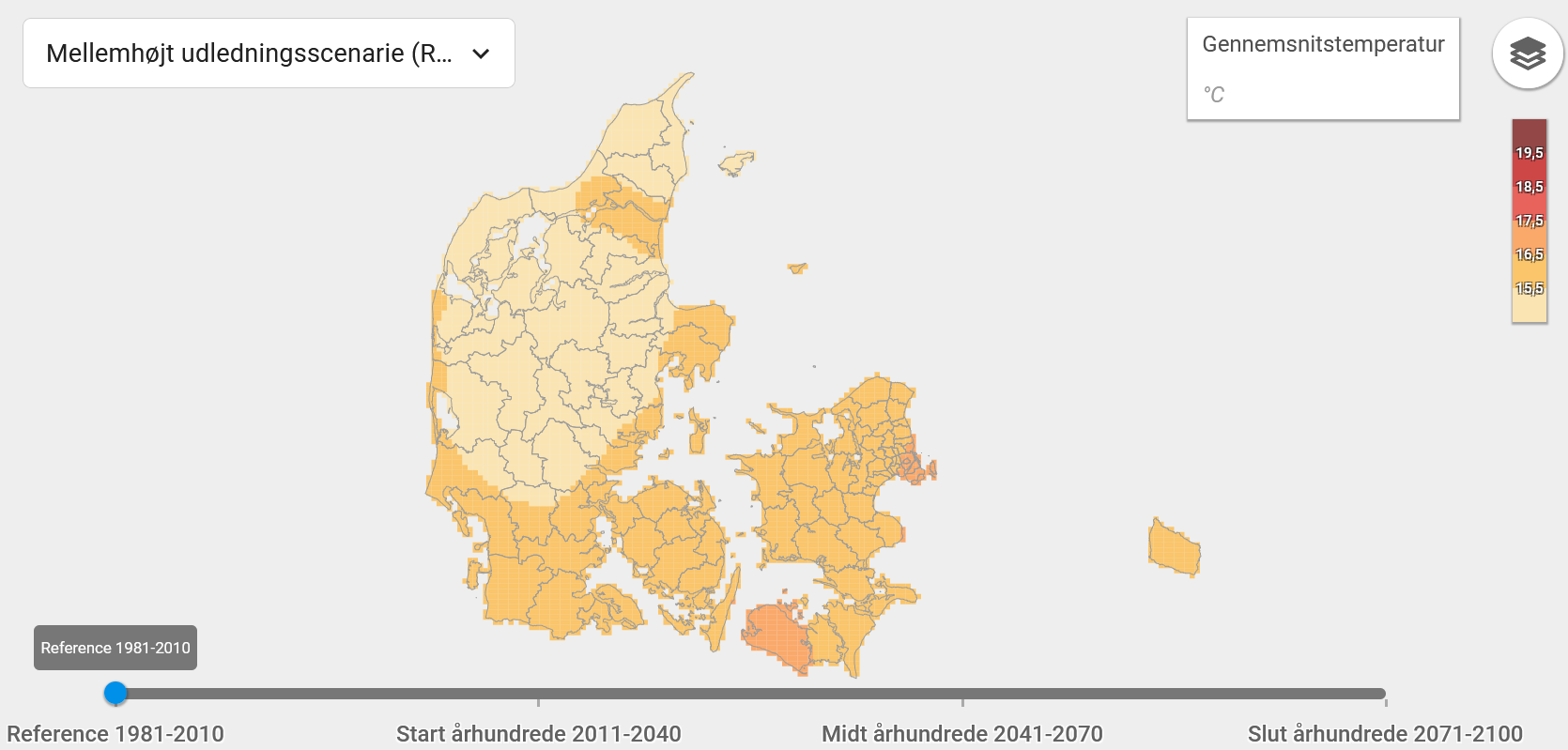 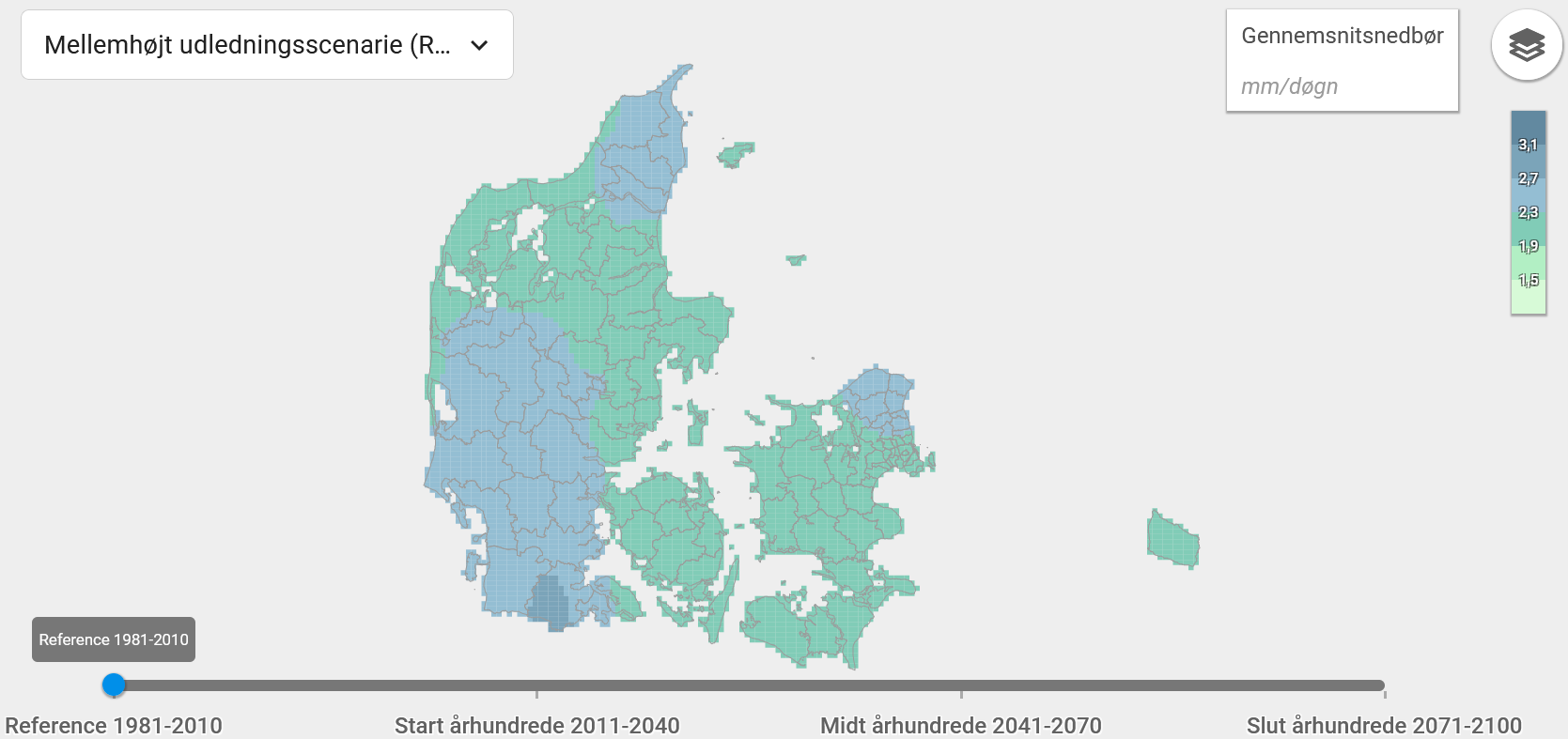 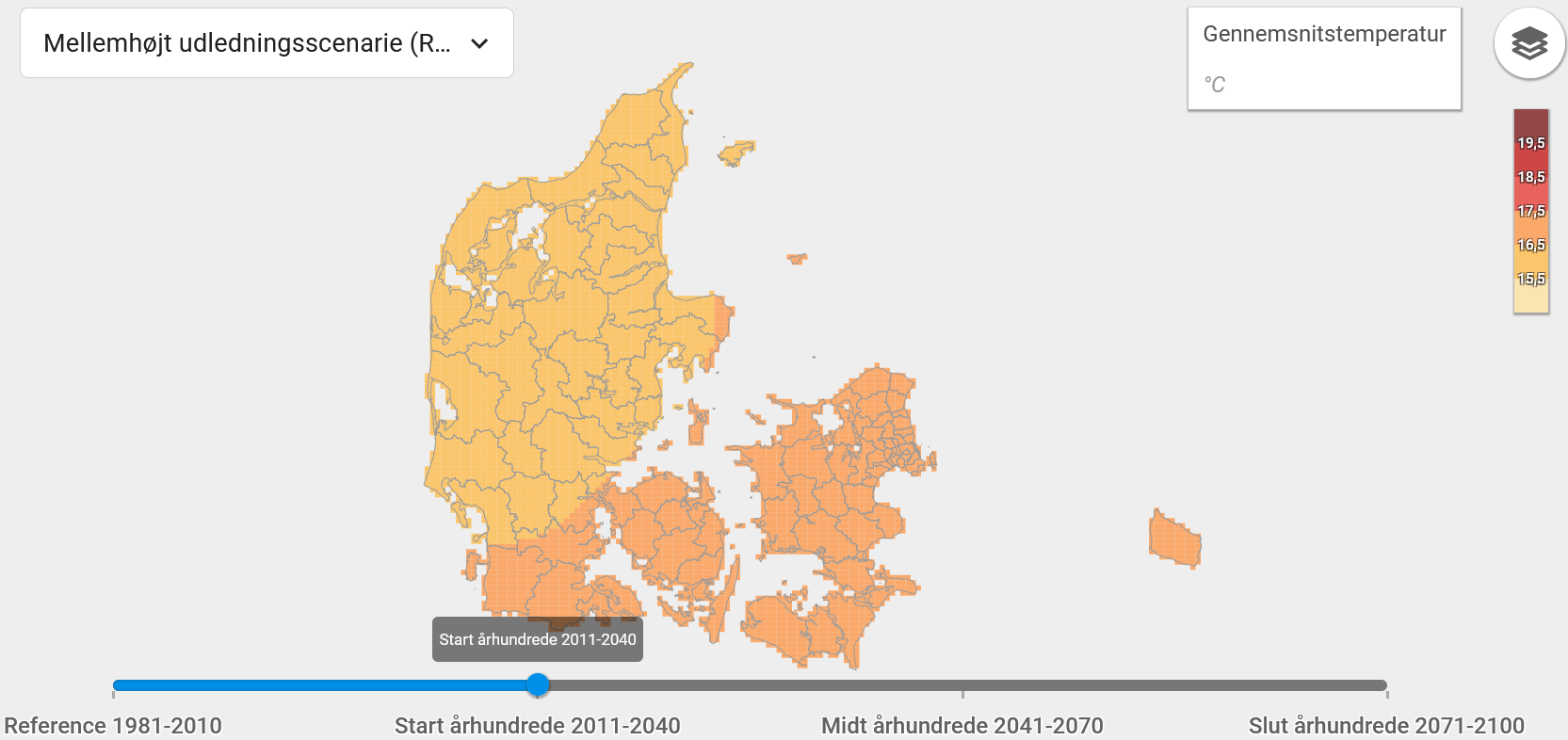 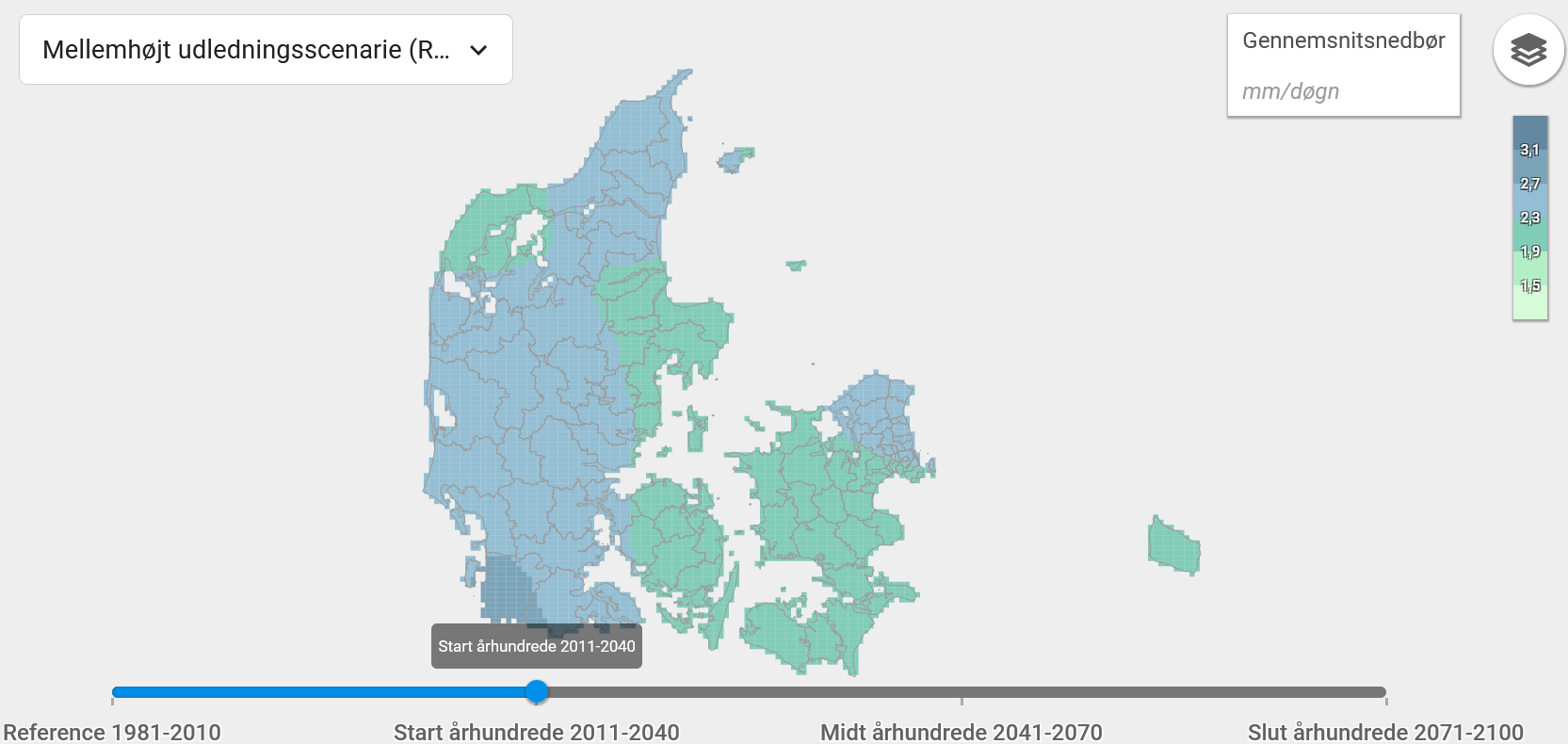 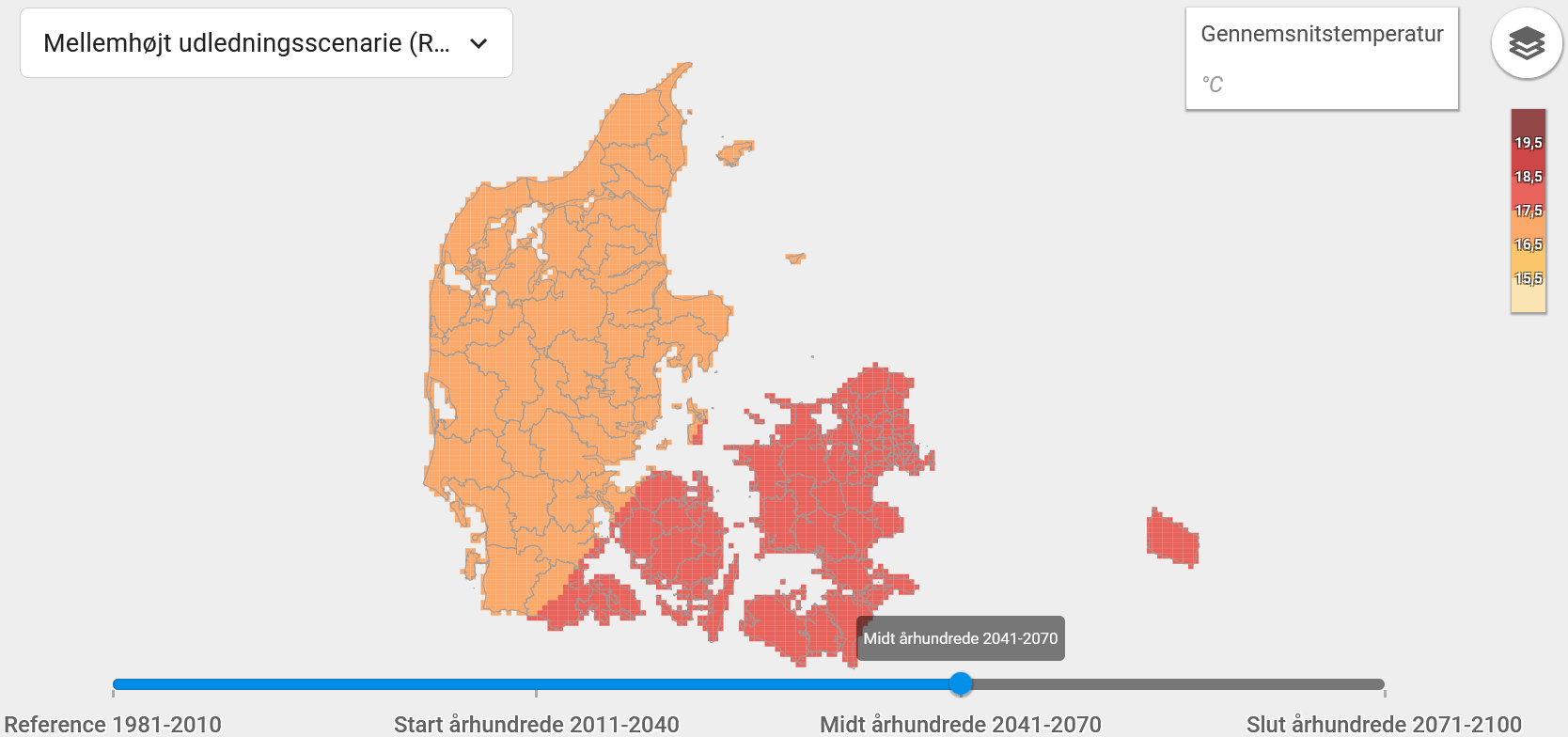 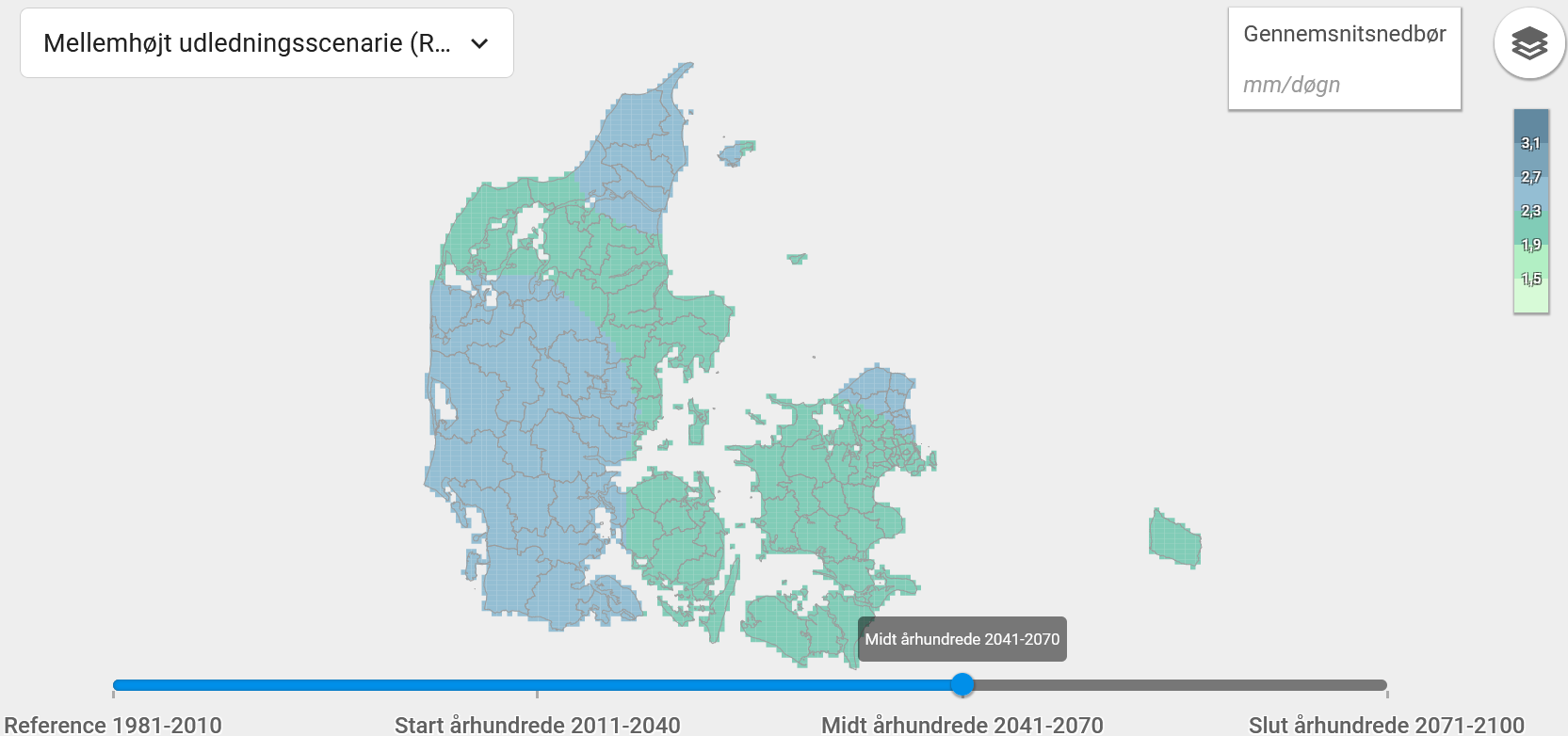 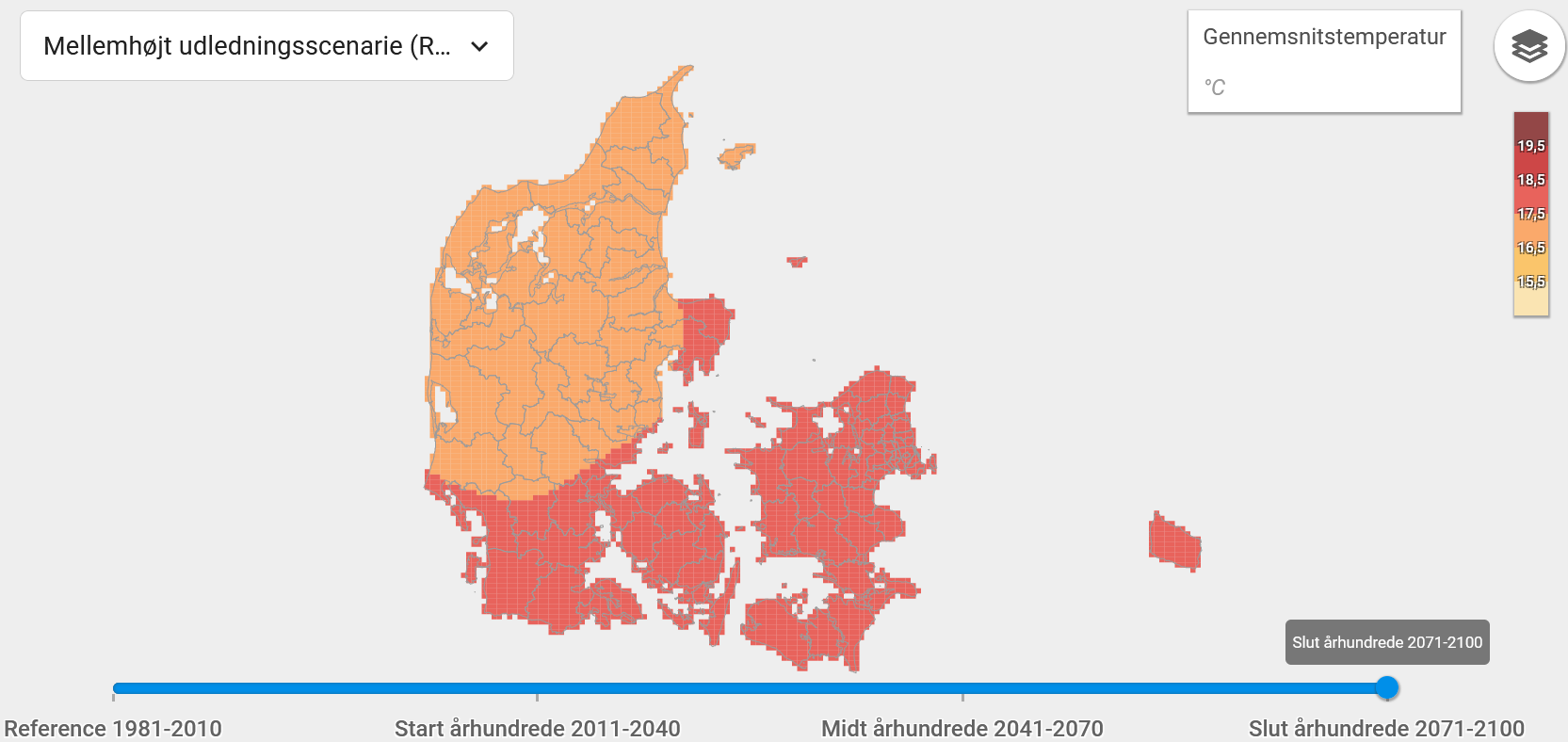 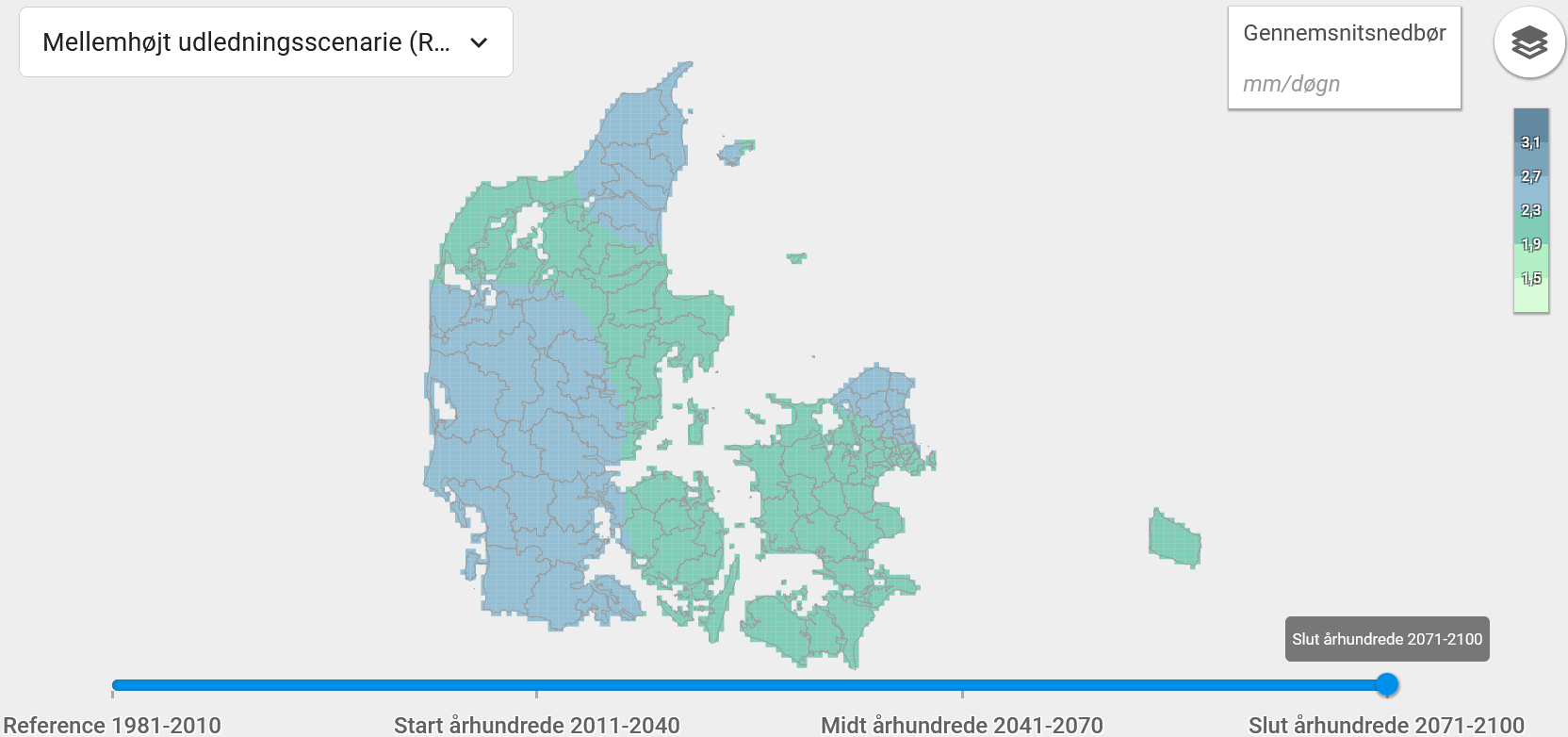 